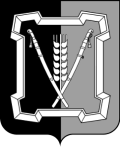 АДМИНИСТРАЦИЯ  КУРСКОГО  МУНИЦИПАЛЬНОГО  ОКРУГАСТАВРОПОЛЬСКОГО КРАЯП О С Т А Н О В Л Е Н И Е20 февраля 2023 г.	ст-ца Курская	       № 146О внесении изменений в состав организационного комитета «Победа» Курского муниципального округа Ставропольского края, утвержденный постановлением администрации Курского муниципального округа Ставропольского края от 20 февраля 2021 г. № 112	Администрация Курского муниципального округа Ставропольского краяПОСТАНОВЛЯЕТ:1. Внести в состав организационного комитета «Победа» Курского муниципального округа Ставропольского края, утвержденный постановлением администрации Курского муниципального округа Ставропольского края от 20 февраля 2021 г. № 112 «О создании организационного комитета «Победа» Курского муниципального округа Ставропольского края» (с изменениями, внесенными постановлениями администрации Курского муниципального округа Ставропольского края от 09 марта 2022 г. № 240, от 28 июня 2022 г. 
№ 631) (далее - организационный комитет), следующие изменения:1.1. Исключить из состава организационного комитета Калашнико-
ва С.И., Стрельцова А.П.1.2. Включить в состав организационного комитета Сухова Сергея Николаевича, старшего помощника начальника отделения (подготовки и призыва граждан на военную службу) военного комиссариата городского округа Кировский и Курского муниципального округа Ставропольского края, членом организационного комитета (по согласованию).1.3. Указать новую должность члена организационного комитета Бабичева Павла Васильевича - временно исполняющий полномочия главы Курского муниципального округа Ставропольского края, первый заместитель главы администрации Курского муниципального округа Ставропольского края, председатель организационного комитета.2. Отделу по организационным и общим вопросам администрации Курского  муниципального  округа  Ставропольского края официально обнародо-2вать настоящее постановление на официальном сайте администрации Курского муниципального округа Ставропольского края в информационно-те-лекоммуникационной сети «Интернет».3. Настоящее постановление вступает в силу со дня его официального обнародования на официальном сайте администрации Курского муниципаль-ного округа Ставропольского края в информационно-телекоммуникацио-нной сети «Интернет».Заместитель главы администрацииКурского муниципального округаСтавропольского края			                                              О.Н.Сидоренко